[Type of Article - To be filled by the editor][Volume & Number - To be filled by the editor][Category – To be filled by the editor]Title Goes HereAuthor Name 
InstitutionHelper/Instructor Name 
InstitutionAbstractAbstract goes here. (Page break)1. IntroductionThis is the template for the Open Research Forums manuscript.The main text must be in Palatino Linotype (good for printing), font 11, and single-column. The main text should start with an introduction and end with a conclusion. Leave a blank line after each section has ended.When citing a previous research, use a number surrounded by large parenthesis: [1]. The number inside the parenthesis must be linked accordingly to the references section. Numbers to citations must be assigned with respect to appearance. References must be numbered as it appears in the paper. [1]2. Detailed Informationa) How to label section headersThe maximum level you may go down in a section header is three. Please use Arabic numerals for the first level, alphabets for the second level, and Roman numerals for the third level.b) Inserting various supplementsi) Inserting figuresWhen inserting a figure, do not leave an empty line between the text and the figure.
Figure 1: Figure description must be written in Calibri, font 10. The figure number must be assigned with respect to its appearance on the manuscript. The figure description header should be bolded. [2]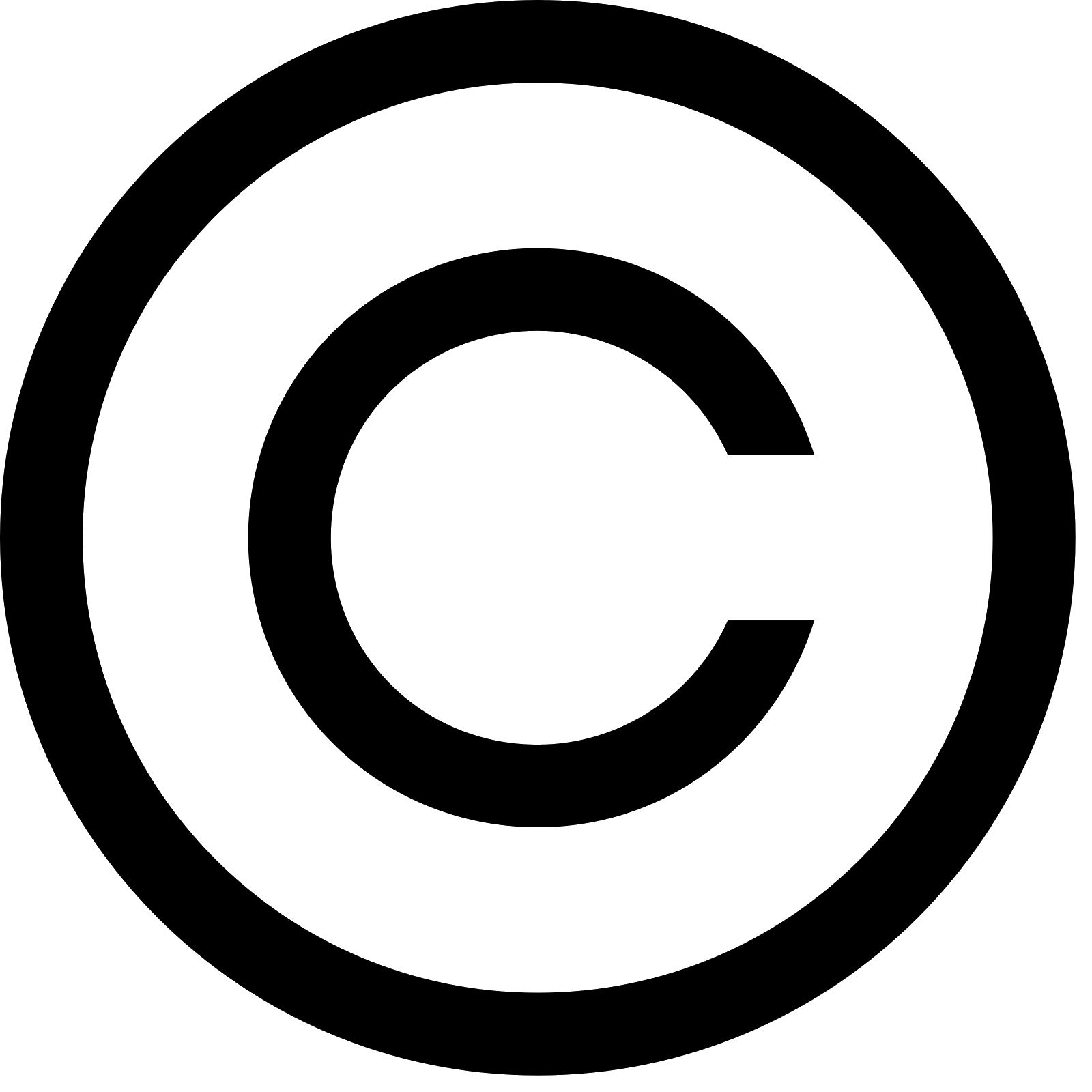 ii) Inserting TablesWhen inserting a table, do not leave an empty line between the text and the table.Table 1: Table descriptions follow the same rule as the figure description, but are placed above the table. The font inside the table should also be Calibri, font 10. Please mark the horizontal borders like the table below. If possible, refrain from using vertical lines to divide data.iii) Inserting EquationsPlease use the built-in equation editor in Microsoft Word. Images of equations are not acceptable. Number the equations as it appears in the manuscript, with appropriately spaced indents. Equations must be referred inside the text as ‘Equation x’ where ‘x’ is the equation number.							(1)											(2)3. ConclusionOnce you are done writing your manuscript, please re-read the document and check for grammatical mistakes.4. References[1] References go hereParameter 1Parameter 2Parameter 2Parameter 2Parameter 2Parameter 2Parameter 1Category 1Category 2Category 3Category 4Category 5Category 1000000000000000Category 2000000000000000Category 3000000000000000